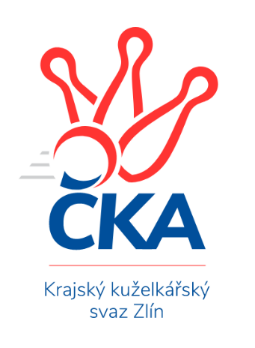 ZLÍNSKÝ KRAJSKÝ KUŽELKÁŘSKÝ SVAZ                                                                                          Zlín 25.11.2023ZPRAVODAJ ZLÍNSKÉ KRAJSKÉ SOUTĚŽE2023-202410. koloTJ Zubří B	- TJ Bojkovice Krons B	5:1	1694:1582	7.0:1.0	23.11.TJ Sokol Machová C	- TJ Bojkovice Krons C	5:1	1634:1609	5.0:3.0	24.11.TJ Spartak Hluk	- TJ Chropyně 	5:1	1621:1479	5.0:3.0	25.11.KC Zlín D	- VKK Vsetín C	3:3	1569:1544	4.0:4.0	25.11.TJ Sokol Luhačovice B	- TJ Zubří C	4:2	1743:1678	6.0:2.0	25.11.SC Bylnice B	- KK Camo Slavičín B	0:6	1644:1808	2.0:6.0	25.11.TJ Spartak Hluk	- SC Bylnice B	6:0	1561:1448	8.0:0.0	23.11.Tabulka družstev:	1.	TJ Sokol Luhačovice B	10	8	0	2	39.0 : 21.0 	53.0 : 27.0 	 1674	16	2.	KK Camo Slavičín B	10	7	0	3	37.0 : 23.0 	48.0 : 32.0 	 1650	14	3.	TJ Bojkovice Krons B	9	6	1	2	35.0 : 19.0 	40.5 : 31.5 	 1635	13	4.	VKK Vsetín C	8	5	1	2	31.0 : 17.0 	35.5 : 28.5 	 1661	11	5.	TJ Zubří B	9	5	0	4	30.0 : 24.0 	44.5 : 27.5 	 1639	10	6.	TJ Spartak Hluk	10	5	0	5	32.0 : 28.0 	42.0 : 38.0 	 1595	10	7.	TJ Sokol Machová C	10	4	1	5	25.5 : 34.5 	33.0 : 47.0 	 1576	9	8.	TJ Chropyně	9	3	2	4	25.5 : 28.5 	35.5 : 36.5 	 1561	8	9.	TJ Zubří C	10	3	2	5	28.0 : 32.0 	35.5 : 44.5 	 1594	8	10.	TJ Bojkovice Krons C	9	3	0	6	21.0 : 33.0 	31.0 : 41.0 	 1577	6	11.	SC Bylnice B	10	3	0	7	22.0 : 38.0 	30.0 : 50.0 	 1579	6	12.	KC Zlín D	10	1	1	8	16.0 : 44.0 	27.5 : 52.5 	 1478	3Program dalšího kola:11. kolo1.12.2023	pá	17:00	TJ Zubří B - KK Camo Slavičín B	1.12.2023	pá	17:00	VKK Vsetín C - TJ Spartak Hluk	2.12.2023	so	14:00	TJ Sokol Luhačovice B - TJ Chropyně 	2.12.2023	so	16:00	TJ Bojkovice Krons B - TJ Zubří C		 TJ Zubří B	1694	5:1	1582	TJ Bojkovice Krons B	Petr Pavlíček	 	 206 	 224 		430 	 1:1 	 432 	 	217 	 215		Martin Hradský	Vladimír Adámek	 	 206 	 215 		421 	 2:0 	 374 	 	162 	 212		Jana Šopíková	Martin Adam	 	 219 	 215 		434 	 2:0 	 402 	 	199 	 203		Lenka Menšíková	Václav Zeman	 	 215 	 194 		409 	 2:0 	 374 	 	186 	 188		Petr Bařinkarozhodčí:  Vedoucí družstev	 TJ Sokol Machová C	1634	5:1	1609	TJ Bojkovice Krons C	Miroslav Ševeček	 	 227 	 197 		424 	 1:1 	 414 	 	212 	 202		Jan Lahuta	Jana Dvořáková	 	 210 	 192 		402 	 1:1 	 427 	 	203 	 224		Josef Gazdík	Gabriela Benková	 	 204 	 182 		386 	 2:0 	 378 	 	198 	 180		Jaroslav Sojka	Jakub Pavlištík	 	 219 	 203 		422 	 1:1 	 390 	 	174 	 216		Jaroslav Kramárrozhodčí: Bohuslav Husek	 TJ Spartak Hluk	1621	5:1	1479	TJ Chropyně 	Jiří Pospíšil	 	 199 	 192 		391 	 0:2 	 411 	 	207 	 204		Milan Podaný	Tomáš Indra	 	 190 	 215 		405 	 2:0 	 336 	 	170 	 166		Lenka Mikešová	Ondřej Kelíšek	 	 201 	 222 		423 	 1:1 	 404 	 	203 	 201		Michal Kuchařík	Zdeněk Kočíř	 	 189 	 213 		402 	 2:0 	 328 	 	154 	 174		Richard Mikešrozhodčí: Kelíšek	 KC Zlín D	1569	3:3	1544	VKK Vsetín C	Adam Záhořák	 	 201 	 191 		392 	 0:2 	 439 	 	214 	 225		Dita Stratilová	Matěj Čunek	 	 198 	 189 		387 	 1:1 	 401 	 	197 	 204		Petr Foltýn	Vendula Vrzalová	 	 178 	 193 		371 	 1:1 	 374 	 	176 	 198		Petra Gottwaldová	Věra Skoumalová	 	 202 	 217 		419 	 2:0 	 330 	 	171 	 159		Martin Orságrozhodčí: Karel Skoumal	 TJ Sokol Luhačovice B	1743	4:2	1678	TJ Zubří C	Monika Hubíková	 	 225 	 219 		444 	 2:0 	 413 	 	197 	 216		Lubomír Krupa	Hana Krajíčková	 	 226 	 218 		444 	 2:0 	 388 	 	206 	 182		Jakub Pavlica	Helena Konečná *1	 	 199 	 218 		417 	 1:1 	 423 	 	221 	 202		Josef Zbranek	Ludmila Pančochová	 	 228 	 210 		438 	 1:1 	 454 	 	222 	 232		Marek Divišrozhodčí: Ludmila Pančochovástřídání: *1 od 51. hodu Zdenka Svobodová	 SC Bylnice B	1644	0:6	1808	KK Camo Slavičín B	Luděk Novák	 	 212 	 189 		401 	 1:1 	 409 	 	199 	 210		Jakub Havrlant	Michal Pecl	 	 213 	 218 		431 	 0:2 	 456 	 	215 	 241		Vítězslav Svárovský	Ladislav Strnad	 	 194 	 199 		393 	 0:2 	 474 	 	238 	 236		Petr Hanousek	Ondřej Novák	 	 199 	 220 		419 	 1:1 	 469 	 	256 	 213		Josef Čížrozhodčí:  Vedoucí družstev	 TJ Spartak Hluk	1561	6:0	1448	SC Bylnice B	Tomáš Galuška	 	 174 	 169 		343 	 2:0 	 309 	 	152 	 157		Antonín Strnad	Tomáš Indra	 	 207 	 207 		414 	 2:0 	 375 	 	200 	 175		Michal Pecl	Ondřej Kelíšek	 	 214 	 210 		424 	 2:0 	 407 	 	211 	 196		Ondřej Novák	Zdeněk Kočíř	 	 187 	 193 		380 	 2:0 	 357 	 	185 	 172		Ladislav Strnadrozhodčí: KyselákovaPořadí jednotlivců:	jméno hráče	družstvo	celkem	plné	dorážka	chyby	poměr kuž.	Maximum	1.	Monika Hubíková 	TJ Sokol Luhačovice B	457.87	314.7	143.1	3.7	3/4	(485)	2.	Dita Stratilová 	VKK Vsetín C	447.40	304.5	142.9	4.6	5/5	(461)	3.	Josef Číž 	KK Camo Slavičín B	444.95	308.6	136.4	8.2	5/6	(478)	4.	Václav Zeman 	TJ Zubří B	441.56	296.9	144.7	6.6	6/6	(476)	5.	Rudolf Fojtík 	KK Camo Slavičín B	437.00	304.3	132.8	5.8	4/6	(447)	6.	Ludmila Pančochová 	TJ Sokol Luhačovice B	435.67	302.9	132.8	6.0	3/4	(453)	7.	Ondřej Novák 	SC Bylnice B	434.38	299.9	134.5	7.8	4/4	(479)	8.	Martin Hradský 	TJ Bojkovice Krons B	433.13	301.8	131.4	5.5	6/6	(493)	9.	Lenka Menšíková 	TJ Bojkovice Krons B	432.42	303.8	128.6	5.4	4/6	(502)	10.	Hana Krajíčková 	TJ Sokol Luhačovice B	429.00	302.4	126.6	8.2	3/4	(465)	11.	Eva Hajdová 	VKK Vsetín C	428.38	300.9	127.5	6.3	4/5	(448)	12.	Jaroslav Kramár 	TJ Bojkovice Krons C	424.25	298.8	125.5	10.4	4/6	(471)	13.	Marek Diviš 	TJ Zubří C	423.05	287.3	135.8	6.8	4/4	(482)	14.	Jozef Kundrata 	TJ Bojkovice Krons C	419.25	294.0	125.3	8.3	4/6	(446)	15.	Jakub Pavlištík 	TJ Sokol Machová C	417.75	288.2	129.6	8.3	5/5	(443)	16.	Petr Pavlíček 	TJ Zubří B	415.75	296.6	119.1	8.8	6/6	(446)	17.	Petr Foltýn 	VKK Vsetín C	414.55	298.2	116.4	11.9	5/5	(443)	18.	Jiří Pospíšil 	TJ Spartak Hluk	414.31	285.6	128.8	7.8	4/5	(437)	19.	Miroslav Ševeček 	TJ Sokol Machová C	413.80	293.4	120.4	9.4	5/5	(445)	20.	Andrea Katriňáková 	TJ Sokol Luhačovice B	412.83	300.5	112.3	8.8	4/4	(466)	21.	Petr Hanousek 	KK Camo Slavičín B	410.63	292.4	118.3	10.5	4/6	(474)	22.	Jakub Havrlant 	KK Camo Slavičín B	407.33	288.5	118.9	12.4	4/6	(439)	23.	Lubomír Krupa 	TJ Zubří C	405.00	294.7	110.3	11.3	3/4	(448)	24.	Ladislav Strnad 	SC Bylnice B	404.63	289.1	115.5	10.7	3/4	(448)	25.	Jan Lahuta 	TJ Bojkovice Krons C	402.50	280.1	122.4	11.9	4/6	(460)	26.	Petr Bařinka 	TJ Bojkovice Krons B	402.27	284.5	117.7	9.6	5/6	(478)	27.	Lumír Navrátil 	TJ Bojkovice Krons B	402.00	284.0	118.0	12.8	4/6	(475)	28.	Michal Pecl 	SC Bylnice B	402.00	290.8	111.2	11.7	4/4	(444)	29.	Věra Skoumalová 	KC Zlín D	399.75	281.4	118.3	9.7	6/6	(426)	30.	Milan Podaný 	TJ Chropyně 	399.52	289.4	110.1	11.7	5/5	(443)	31.	Josef Zbranek 	TJ Zubří C	399.44	291.0	108.4	9.6	3/4	(429)	32.	Michal Kuchařík 	TJ Chropyně 	398.00	282.8	115.3	10.3	4/5	(424)	33.	Lenka Mikešová 	TJ Chropyně 	394.75	290.5	104.3	12.2	4/5	(434)	34.	Vlastimil Lahuta 	TJ Bojkovice Krons B	394.08	286.8	107.3	13.3	4/6	(428)	35.	Vladimír Adámek 	TJ Zubří B	393.17	282.0	111.2	10.9	6/6	(436)	36.	Patrik Zepřálka 	TJ Zubří C	389.80	280.2	109.6	9.7	3/4	(422)	37.	Jaroslav Sojka 	TJ Bojkovice Krons C	386.42	282.1	104.3	10.5	6/6	(448)	38.	Martin Zvonek 	KK Camo Slavičín B	380.63	269.1	111.5	17.0	4/6	(414)	39.	Luděk Novák 	SC Bylnice B	378.08	279.6	98.5	14.5	3/4	(401)	40.	Martin Orság 	VKK Vsetín C	376.63	278.6	98.0	16.8	4/5	(407)	41.	Miroslav Nožička 	TJ Spartak Hluk	373.63	280.1	93.5	15.6	4/5	(393)	42.	Karel Skoumal 	KC Zlín D	372.50	267.2	105.3	15.7	6/6	(394)	43.	Gabriela Benková 	TJ Sokol Machová C	368.60	271.2	97.5	14.8	5/5	(407)	44.	Matěj Čunek 	KC Zlín D	365.40	272.0	93.4	15.4	5/6	(387)	45.	Antonín Strnad 	SC Bylnice B	338.92	256.0	82.9	17.3	4/4	(391)	46.	Tomáš Hanáček 	KC Zlín D	331.06	244.4	86.7	19.8	4/6	(376)		Rostislav Studeník 	KK Camo Slavičín B	458.33	303.7	154.7	7.7	3/6	(476)		Ondřej Kelíšek 	TJ Spartak Hluk	429.00	291.3	137.7	4.7	3/5	(443)		Zdenka Svobodová 	TJ Sokol Luhačovice B	429.00	298.0	131.0	6.5	2/4	(435)		Helena Konečná 	TJ Sokol Luhačovice B	424.00	294.2	129.8	8.2	2/4	(462)		Martin Adam 	TJ Zubří B	421.13	291.5	129.6	8.9	2/6	(439)		Vítězslav Svárovský 	KK Camo Slavičín B	420.00	290.7	129.3	10.2	3/6	(456)		Adéla Foltýnová 	VKK Vsetín C	419.00	287.0	132.0	13.0	1/5	(419)		Zdeněk Kafka 	TJ Bojkovice Krons B	418.00	319.0	99.0	14.0	1/6	(418)		Tomáš Indra 	TJ Spartak Hluk	415.00	296.8	118.2	11.9	2/5	(454)		Jaroslav Krejčíř 	TJ Chropyně 	411.73	290.1	121.7	10.6	3/5	(480)		Petra Gottwaldová 	VKK Vsetín C	409.33	291.2	118.2	8.8	3/5	(439)		Jaroslav Pavlát 	TJ Zubří B	409.00	286.0	123.0	9.5	2/6	(462)		Vladimíra Strnková 	SC Bylnice B	405.00	275.0	130.0	8.0	1/4	(405)		Zdeněk Kočíř 	TJ Spartak Hluk	404.73	286.1	118.7	9.5	3/5	(425)		Jakub Pavlica 	TJ Zubří C	404.70	279.3	125.4	11.8	2/4	(486)		Josef Gazdík 	TJ Bojkovice Krons C	401.33	280.0	121.3	10.3	3/6	(430)		Václav Vlček 	TJ Sokol Machová C	400.17	287.4	112.8	10.4	3/5	(416)		Jana Šopíková 	TJ Bojkovice Krons B	394.33	281.0	113.3	7.7	3/6	(423)		Anna Nožičková 	TJ Spartak Hluk	393.00	284.5	108.5	11.0	2/5	(400)		Miroslav Míšek 	TJ Chropyně 	391.00	254.0	137.0	6.0	1/5	(391)		Adam Záhořák 	KC Zlín D	391.00	289.3	101.8	12.3	1/6	(412)		Jana Dvořáková 	TJ Sokol Machová C	388.00	275.0	113.0	14.8	2/5	(402)		Jan Křižka 	TJ Bojkovice Krons C	383.75	279.4	104.3	14.4	3/6	(434)		Jaroslav Adam 	TJ Zubří B	383.33	268.7	114.7	11.7	3/6	(413)		Patrik Lacina 	TJ Zubří C	380.50	289.5	91.0	16.0	1/4	(388)		Vladimír Beran 	TJ Chropyně 	374.75	273.3	101.5	15.3	2/5	(397)		Vendula Vrzalová 	KC Zlín D	374.00	283.5	90.5	12.0	2/6	(377)		Eva Kyseláková 	TJ Spartak Hluk	373.00	267.0	106.0	16.0	1/5	(373)		Miroslav Šopík 	TJ Bojkovice Krons C	372.00	260.2	111.8	12.2	3/6	(440)		Radek Hajda 	VKK Vsetín C	361.50	264.5	97.0	19.0	1/5	(365)		Marek Křesťan 	TJ Zubří C	359.75	264.0	95.8	14.4	2/4	(391)		Klára Cyprová 	TJ Sokol Luhačovice B	356.00	260.0	96.0	12.0	1/4	(356)		Hana Polišenská 	KC Zlín D	355.00	262.0	93.0	14.5	2/6	(383)		Roman Prachař 	TJ Spartak Hluk	353.33	262.3	91.0	15.3	3/5	(373)		Pavel Brázdil 	TJ Sokol Machová C	353.00	252.0	101.0	14.5	2/5	(372)		Ivana Bartošová 	KK Camo Slavičín B	351.50	263.0	88.5	19.0	2/6	(361)		Richard Mikeš 	TJ Chropyně 	350.22	254.8	95.4	15.9	3/5	(390)		Šimon Bartoška 	TJ Sokol Machová C	349.00	252.0	97.0	15.0	1/5	(349)		Tomáš Galuška 	TJ Spartak Hluk	346.00	243.5	102.5	14.5	1/5	(349)		Hana Hrančíková 	TJ Sokol Machová C	343.00	230.0	113.0	13.0	1/5	(343)		Antonín Matula 	TJ Zubří C	342.00	230.0	112.0	12.0	1/4	(342)		Petr Vrzalík 	KC Zlín D	332.00	245.0	87.0	13.0	1/6	(332)		Tomáš Černý 	TJ Zubří B	306.00	245.0	61.0	27.0	1/6	(306)Sportovně technické informace:Starty náhradníků:registrační číslo	jméno a příjmení 	datum startu 	družstvo	číslo startu
Hráči dopsaní na soupisku:registrační číslo	jméno a příjmení 	datum startu 	družstvo	Zpracoval: Radim Abrahám      e-mail: stk.kks-zlin@seznam.cz    mobil: 725 505 640        http://www.kksz-kuzelky.czAktuální výsledky najdete na webových stránkách: http://www.kuzelky.comNejlepší šestka kola - absolutněNejlepší šestka kola - absolutněNejlepší šestka kola - absolutněNejlepší šestka kola - absolutněNejlepší šestka kola - dle průměru kuželenNejlepší šestka kola - dle průměru kuželenNejlepší šestka kola - dle průměru kuželenNejlepší šestka kola - dle průměru kuželenNejlepší šestka kola - dle průměru kuželenPočetJménoNázev týmuVýkonPočetJménoNázev týmuPrůměr (%)Výkon1xPetr HanousekSlavičín B4743xDita StratilováVsetín C112.854394xJosef ČížSlavičín B4693xOndřej KelíšekHluk A112.594231xVítězslav SvárovskýSlavičín B4561xPetr HanousekSlavičín B111.534742xMarek DivišZubří C4546xJosef ČížSlavičín B110.354692xHana KrajíčkováLuhačovice B4441xMilan PodanýChropyně 109.394114xMonika HubíkováLuhačovice B4442xMartin AdamZubří B109.29434